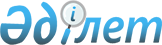 Т.Рысқұлов аудандық мәслихаты шешімінің күші жойылды деп тану туралыЖамбыл облысы Т.Рысқұлов аудандық мәслихатының 2024 жылғы 18 наурыздағы № 17-19 шешімі. Жамбыл облысының Әділет департаментінде 2024 жылғы 20 наурызда № 5175-08 болып тіркелді
      Қазақстан Республикасының 2016 жылғы 6 сәуірдегі "Құқықтық актілер туралы" Заңының 27 бабына сәйкес, Т.Рысқұлов аудандық мәслихаты ШЕШІМ ҚАБЫЛДАДЫ:
      1. "Т.Рысқұлов ауданында бөлек жергіліктіқоғамдастық жиындарын өткізудің Қағидаларын және жергілікті қоғамдастық жиынына қатысу үшін ауыл, көше, көппәтерлі тұрғын үй тұрғындары өкілдерінің сандық құрамын бекіту туралы"Т.Рысқұлов аудандық мәслихатының 2014 жылғы 17шілдедегі №25-11 шешімі (Нормативтік құқықтық актілерді мемлекеттік тіркеу тізілімінде №2278 болып тіркелген) күші жойылды деп танылсын.
      2. Осы шешім әділет органдарында мемлекеттік тіркелген күннен бастап күшіне енеді және алғаш ресми жарияланғаннан кейін күнтізбелік он күн өткен соң қолданысқа енгізіледі.
					© 2012. Қазақстан Республикасы Әділет министрлігінің «Қазақстан Республикасының Заңнама және құқықтық ақпарат институты» ШЖҚ РМК
				
      Мәслихат төрағасы 

Е. Абуталипов
